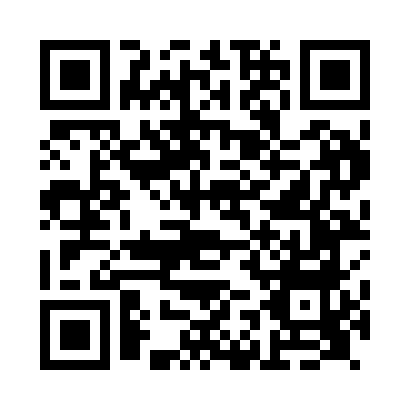 Prayer times for Darrington, West Yorkshire, UKWed 1 May 2024 - Fri 31 May 2024High Latitude Method: Angle Based RulePrayer Calculation Method: Islamic Society of North AmericaAsar Calculation Method: HanafiPrayer times provided by https://www.salahtimes.comDateDayFajrSunriseDhuhrAsrMaghribIsha1Wed3:215:291:026:128:3610:452Thu3:175:271:026:138:3810:493Fri3:145:251:026:148:4010:514Sat3:135:231:026:158:4210:525Sun3:115:211:026:168:4310:536Mon3:105:191:026:178:4510:547Tue3:105:171:026:188:4710:548Wed3:095:151:016:198:4910:559Thu3:085:131:016:208:5010:5610Fri3:075:121:016:218:5210:5711Sat3:065:101:016:228:5410:5812Sun3:055:081:016:238:5610:5913Mon3:045:061:016:248:5711:0014Tue3:035:051:016:258:5911:0015Wed3:025:031:016:269:0111:0116Thu3:025:011:016:279:0211:0217Fri3:015:001:016:289:0411:0318Sat3:004:581:016:299:0511:0419Sun2:594:571:026:309:0711:0420Mon2:594:551:026:319:0911:0521Tue2:584:541:026:329:1011:0622Wed2:574:531:026:339:1211:0723Thu2:574:511:026:349:1311:0824Fri2:564:501:026:349:1511:0825Sat2:564:491:026:359:1611:0926Sun2:554:471:026:369:1711:1027Mon2:544:461:026:379:1911:1128Tue2:544:451:026:389:2011:1129Wed2:534:441:026:389:2111:1230Thu2:534:431:036:399:2311:1331Fri2:534:421:036:409:2411:13